SEALED BID ENVELOPE LABEL:Complete the label below with all appropriate information and affix it to the outside of the envelope containing your submittal.  This will assist in the proper processing of the submittal and avoid revealing the contents of that envelope until the official solicitation opening time and date.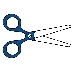 SEALED BID ENCLOSED(To be opened by Procurement official noted below)Respondent’s Name     ______________________________________Respondent’s Address ______________________________________			 ______________________________________Respondent’s Telephone Number (____)_______________________		Seacoast Utility Authority		Attention: Senior Procurement Specialist, Jessica Decker			4200 Hood Road		Palm Beach Gardens, FL  33410Solicitation No: __________________________________________________________Solicitation Title: _________________________________________________________Solicitation Due Date & Time: _______________________________________________